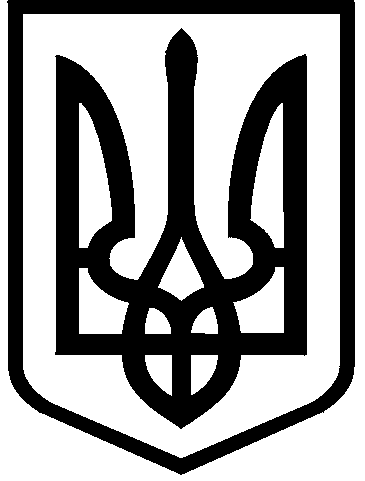 КИЇВСЬКА МІСЬКА РАДАIX СКЛИКАННЯПОСТІЙНА КОМІСІЯ З ПИТАНЬ КУЛЬТУРИ, ТУРИЗМУ ТА СУСПІЛЬНИХ КОМУНІКАЦІЙ                                                   01044, м. Київ, вул. Хрещатик, 36                                                        тел.:(044)202-72-25; тел./факс(044)202-73-05                                                                                                                                    №8/9                                                                                                                              ПРОЄКТПорядок деннийчергового виїзного засідання постійної комісії Київської міської ради з питань культури, туризму та суспільних комунікацій (далі – Комісія)                 22.09.2021 року о 14-00, приміщення комунального підприємства Київської міської ради «Телекомпанія «Київ», вул. Глибочицька 17 М                                                                                                І – ша  частинаРозгляд Звіту Департаменту суспільних комунікацій виконавчого органу Київської міської ради (Київської міської державної адміністрації) про стан виконання Міської цільової програми розвитку інформаційно-комунікативної сфери міста Києва на 2019-2021 роки за 2020 рік (лист від 19.02.2021 №059-424).Розгляд Звіту Департаменту суспільних комунікацій виконавчого органу Київської міської ради (Київської міської державної адміністрації) про стан виконання Міської цільової програми розвитку інформаційно-комунікативної сфери міста Києва на 2019-2021 роки за І півріччя 2021 року (доручення керуючого справами від 02.08.2021, лист від 02.08.2021 №059-1899).Розгляд проєкту рішення Київської міської ради «Про затвердження Міської цільової програми розвитку інформаційно-комунікативної сфери міста Києва на 2022-2024 роки»(подання заступника голови Київської міської державної адміністрації Марини ХОНДИ; доручення заступника міського голови – секретаря Київської міської ради Володимира БОНДАРЕНКА від 19.07.2021 №08/231-2733/ПР).                                                                ІІ – га частина                                                      початок о 15-30Розгляд проєкту рішення Київської міської ради «Про створення Наглядової ради Київської муніципальної академії естрадного та циркового мистецтв» (подання заступника голови Київської міської державної адміністрації Валентина МОНДРИЇВСЬКОГО; доручення заступника міського голови – секретаря Київської міської ради Володимира БОНДАРЕНКА від 19.08.2021 №08/231-3084/ПР). Розгляд проєкту розпорядження виконавчого органу Київської міської ради (Київської міської державної адміністрації) «Про внесення змін до Положення про Департамент культури виконавчого органу Київської міської ради (Київської міської державної адміністрації) (№1556-пр) (лист Департаменту культури від 20.07.2021 №060-3681). Розгляд місцевої ініціативи, оформленої у вигляді письмової пропозиції «Щодо викупу міською владою будівлі колишнього культурно-розважального клубу «Бінго», що знаходиться за адресою: проспект Перемоги, 112 у Святошинському районі м. Києва для створення «Інтернаціональної Арени культури і спорту як єдиного майнового комплексу ЦК «Святошин» та колишнього клубу «Бінго» від 22.12.2020 №08/КО-4768 (доручення заступника міського голови-секретаря Київської міської ради від 23.12.2020 №08/28322).6.1. Розгляд доручення заступника міського голови-секретаря Київської міської ради  щодо звернення ініціативної групи мешканців Святошинського району в особі представника Пархоменко Олени Миколаївни на адресу Київського міського голови стосовно детального обговорення місцевої ініціативи №08/КО-4788 «Щодо викупу міською владою будівлі колишнього клубу «Бінго»…» (від 26.01.2021 №КО-501/1).Розгляд звернення ініціативної групи мешканців Святошинського району в особі представника Пархоменко Олени Миколаївни на адресу Комісії з проханням розглянути питання щодо передачі шляхом викупу до комунальної власності м. Києва та збереження і відновлення культурного центру (до останнього часу культурно-розважальний клуб «Бінго», колишній Палац культури Київського авіазаводу) за адресою: проспект Перемоги, 112-А (вх. від 29.12.2020 № 08/КО-4842).Розгляд доручення заступника міського голови-секретаря Київської міської ради щодо звернення голови ГО «Святошинська громада» Дзюбенка Анатолія Анатолійовича на адресу заступника міського голови-секретаря Київської міської ради стосовно наслідків робіт з підготовки до переобладнання приміщень колишнього клубу «Бінго» на проспекті Перемоги, 112, які розпочала корпорація «АТБ» без дозвільних документів (від 24.02.2021 № 08/Д-800(е). Розгляд доручення заступника міського голови-секретаря Київської міської ради щодо звернення Громадської ради при Святошинській районній в місті Києві державній адміністрації на адресу Київського міського голови з проханням надати доручення відповідним постійним комісіям Київської міської ради та структурним підрозділам виконавчого органу Київської міської ради (Київської міської державної адміністрації) опрацювати питання платної передачі цілісного культурно-мистецького центру за адресою: проспект Перемоги, 112 до комунальної власності територіальної громади міста Києва заради збереження культурних цінностей та майбутнього дітей Святошинського району (від 18.12.2020 № 44543).Різне. Голова Комісії                                                                               Вікторія МУХА Секретар Комісії                                                 Володимир АНДРУСИШИН